3 ks (obývací pokoj + ložnice)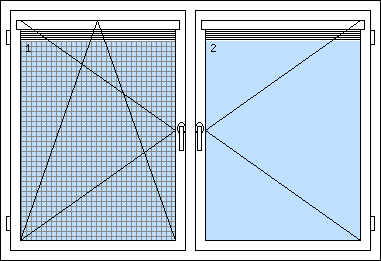 1900(š) x 1300(v)+ Parapet vnitřní+ žaluzie+ síť proti hmyzu+ venk. Dub tmavý/vnitř. bílá1 ks (koupelna 2.NP)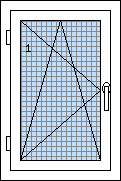 600 x 900+ vnitřní parapet+ síťka proti hmyzu+ venk. Dub tmavý/vnitř. bílá1ks (chodba)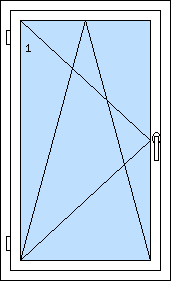 850 x 1400+ bílá/bílá+ vnitřní parapet1ks (koupelna 1.NP)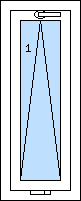 400 x 1000+ dub/ bílá1ks (veranda)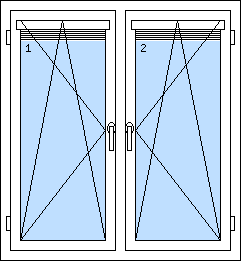 1200 x 1300+ dub/bílá+ žaluzie+ vnitřní parapet 1ks (sklep)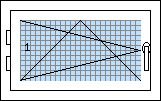 800 x 500+ bílá/bílá+ síťka proti hmyzu1ks (garáž)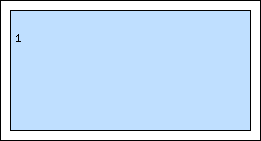 1300 x 700+ bílá/bílá + parapet vnitřní1ks (balkonové dveře)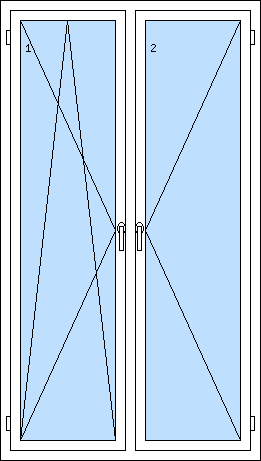 1400 x 2300+ bílá/bílá